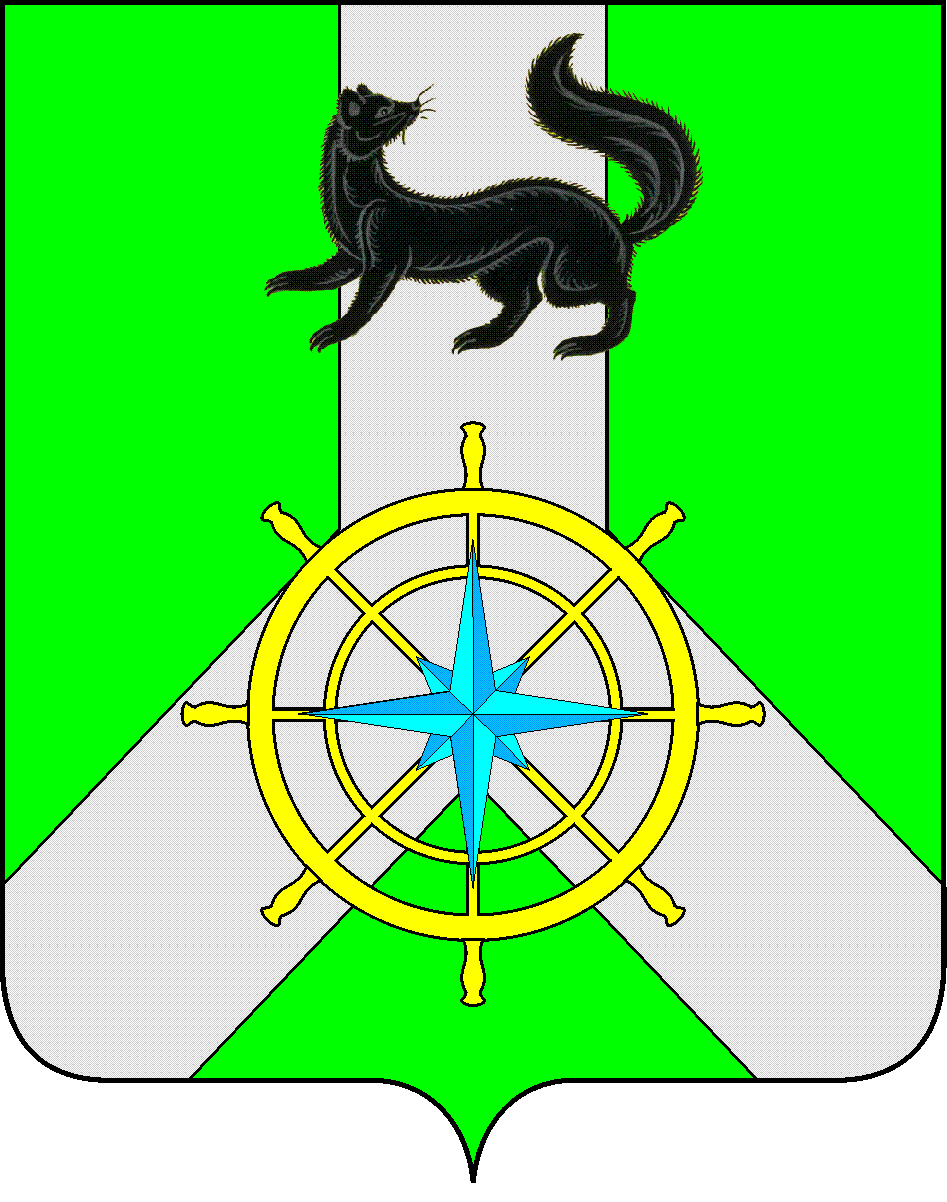 Р О С С И Й С К А Я   Ф Е Д Е Р А Ц И ЯИ Р К У Т С К А Я   О Б Л А С Т ЬК И Р Е Н С К И Й   М У Н И Ц И П А Л Ь Н Ы Й   Р А Й О НА Д М И Н И С Т Р А Ц И Я П О С Т А Н О В Л Е Н И ЕОб утверждении перечня автомобильныхдорог общего пользования местного значенияРуководствуясь ст. 6 Федерального закона № 257-ФЗ «Об автомобильных дорогах и о дорожной деятельности в Российской Федерации и о внесении изменений в отдельные законодательные акты Российской Федерации», ст. 15 Федерального закона № 131 "Об общих принципах организации местного самоуправления в Российской Федерации", на основании ст. 39, 55 Устава муниципального образования Киренский район, администрация Киренского муниципального районапостановляЕТ:1. Утвердить перечень автомобильных дорог общего пользования местного значения Киренского муниципального района (приложение № 1).2. Внести изменения в реестр муниципального имущества муниципального образования Киренский район согласно приложения № 1 настоящего постановления.3. Признать утратившим силу постановление администрации Киренского муниципального района № 457 от 10.09.2019 г. " Об утверждении перечня автомобильных дорог общего пользования местного значения ".4. Разместить настоящее постановление в сети интернет на официальном сайте администрации Киренского муниципального района http://kirenskrn.irkobl.ru.Мэр района										К.В. СвистелинПриложение № 1 к Постановлению № 623 от 03.12.2019 г.Перечень автомобильных дорог общего пользования местногозначения Киренского муниципального района1. Межселенная территория- с. Красноярово:- ул. Лесная								0,27 км;- ул. Луговая								0,453 км;- ул. Полевая								0,268 км;- ул. Родниковая							0,285 км;- переулок от ул. Полевая до ул. Луговая				0,273 км,- п. Визирный:- ул. Ленская								1,959 км,- ул. Советская							1,144 км,- ул. Майская								0,366 км,- ул. Молодежная							0,575 км,- ул. 70 лет Октября							0,302 км,- ул. Таежная								0,384 км,- ул. Сибирская							0,296 км,- ул. Заречная							0,384 км,- ул. Солнечная							0,223 км,- пер. Лесной								0,08 км,- междууличные проезды						0,919 км.Итого по межселенной территории				8,181 км.2. Киренский муниципальный район- Киренск – Дачи Киренской РЭБ					15,666 км;- Кривая Лука - Дачи Киренской РЭБ				44,1 км;- Обход с. Макарово							6,109 км;- Орлова - Коршуново						80,491 км;- Алексеевск – полигон ТБО					0,474 км- Юбилейный – НПС 8						18 км;- Золотой –Мутино (автозимник)					94 км;- Мутино – Коршуново						7,64 км;- Мутино – НПС 9							28 км;- Визирный – НПС 9	 (автозимник) до границы района		20 км.Итого по Киренскому муниципальному району			314,48 кмВсего по Киренскому муниципальному району			322,661 кмот 03.12.2019 г.№ 623г.Киренск